Publicado en  el 27/01/2015 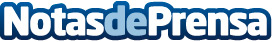 Nadal se despide en cuartos de final del Open de Australia ante BerdychDatos de contacto:Nota de prensa publicada en: https://www.notasdeprensa.es/nadal-se-despide-en-cuartos-de-final-del-open Categorias: Tenis http://www.notasdeprensa.es